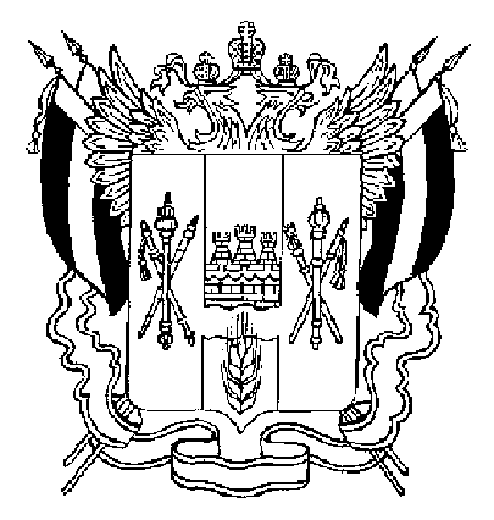 ТЕРРИТОРИАЛЬНАЯ ИЗБИРАТЕЛЬНАЯ КОМИССИЯ
БОКОВСКОГО  РАЙОНА РОСТОВСКОЙ ОБЛАСТИПОСТАНОВЛЕНИЕ                                                       ст. Боковская          Работа территориальной избирательной комиссии Боковского района (далее – Комиссия) по взаимодействию с органами социальной защиты населения района по обеспечению избирательных прав граждан с ограниченными физическими возможностями осуществляется в соответствии с  «Комплексом мер по повышению правовой культуры избирателей (участников референдума) и обучению организаторов выборов и референдумов в муниципальном образовании «Боковский район» на 2017-2021 годы», утвержденного постановлением Администрации Боковского района от 12 марта 2017 года № 312.         В деятельности Комиссии вопросу обеспечения избирательных прав граждан пожилого возраста и инвалидов отведено особое значение. Совместно с органами социальной защиты населения, обществами ветеранов и инвалидов, отделом по труду Администрации Боковского района, центром социального обслуживания проводятся различные мероприятия по обеспечению реализации избирательных прав граждан этой категории. Уточняются списки инвалидов,  в период подготовки и проведения выборов проводятся встречи  с разъяснением порядка голосования, крупные участки оборудуются пандусами (входные ступени окрашиваются в яркий цвет), на всех проведенных избирательных кампаниях действовала волонтерская акция «Дорога на выборы».          Эффективно работает Центр социального обслуживания граждан пожилого возраста и инвалидов  по повышению электоральной активности граждан пожилого возраста в период избирательных кампаний, проводя с этой категорией избирателей беседы, оказывая помощь гражданам пожилого возраста в реализации избирательных прав, в частности в подаче заявлений о голосовании вне помещения.          Названная работа велась Комиссией совместно с соисполнителями на всех прошедших избирательных кампаниях.            На основании выше изложенного,территориальная избирательная комиссия Боковского района Ростовской области ПОСТАНОВЛЯЕТ:1. Одобрить  работу Комиссии по взаимодействию с органами социальной защиты населения района по обеспечению избирательных прав граждан с ограниченными физическими возможностями.         2. Продолжить  взаимодействие с органами социальной защиты населения района по обеспечению избирательных прав граждан с ограниченными физическими возможностями.        3. Разместить данное постановление на официальном сайте комиссии в сети «Интернет».        4. Контроль за исполнением данного постановления возложить на секретаря комиссии Н. А. Власенко.       26 мая 2017г.                № 58-4О работе комиссии по взаимодействию с органами социальной защиты населения района по обеспечению избирательных прав граждан с ограниченными физическими возможностямиПредседатель комиссии                           С.Л. ГоворухинСекретарь  комиссии                           Н. А. Власенко